POLICE REPORT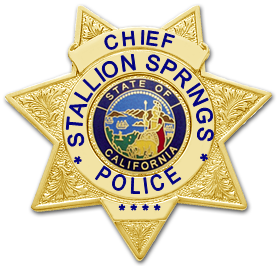 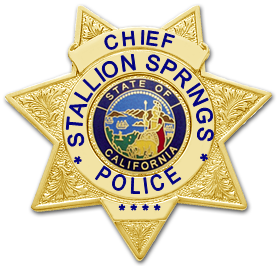 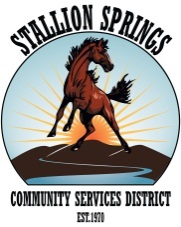 Monthly Statistical ReportMonth Covered:	February, 2017Prepared By:		Chief of Police Michael J. Grant, SSPD		Monthly Statistics:An SSPD officer received information that a known subject residing in Stallion Springs had an active, outstanding warrant for his arrest. The officer responded to the residence and placed the subject under arrest without incident. SSPD received call of a suspicious person on the Comanche Narrative Trail. The subject was described as being an older white male, 50yrs, brown and grey hair, brown long sleeve shirt and blue jeans, driving a red pickup with white camper shell.  Subject appeared to be intoxicated.  An SSPD officer responded to the area and the described subject was gone on arrival. The officer searched the area with negative results.A Stallion Springs officer was dispatched to the school bus stop at the Stallion Springs community center regarding a battery investigation.  During the investigation, the officer determined that a male juvenile subject had physically attacked a male juvenile victim. The parents of the victim wished to pursue criminal charges and the suspect was arrested and released to his parents.An SSPD officer responded to an adult female victim of a fall in Stallion Springs.SSPD officers kept the peace during a number of separate neighbor and domestic disputes in Stallion Springs.An SSPD officer responded to a call in Stallion Springs regarding two vicious dogs loose on a resident’s property who were preventing the tenants from entering their home. Officers assisted the residents in safely entering the home through a rear door.  The officer could not locate the owners of the animals.  The dogs were provided food and water by the officers who were subsequently transported to the animal shelter by KCAC.SSPD responded to a call of multiple bicycle thefts in Stallion Springs. During the investigation, the SSPD officers were able to locate the suspected bicycle bandits and placed them under arrest. The officers recovered all of the stolen bicycles and returned them to their rightful owners. An SSPD officer investigated a suspected animal abuse allegation in Stallion Springs. The case was then turned over to KCAC who determined that no crime had occurred.SSPD investigated an identity theft case for a resident of Stallion Springs. The officer determined that an unknown subject had used the victims social security number for nefarious means.SSPD officers performed road closures during adverse weather and flooding.SSPD performed traffic enforcement for stop sign violations and speeding at Stallion Springs Drive and Banducci,Chief M. Grant provided a threat assessment and safety briefing to the front office staff.Chief M. Grant provided SSPD officers training on:Handcuffing and restraining techniquesDuty firearm cleaning and oilingArrest proceduresDEA Training video, back-door article and training bulletin on Fentanyl ExposureStallion Spring Police:Arrests:8 Citations Issued:1Reports:9Calls for Service:73On Call, Call Outs:3Want & Warrant Checks:5Officer Initiated Investigations:75Field Interviews:13Medical Assist:4Stallion Springs Police Volunteers (CSU):Vacation House Checks: 52Infrastructure Checks:9School Bus Stop Checks:6